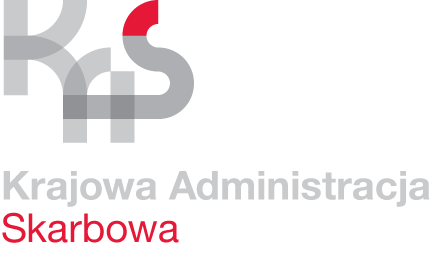 KARTA USŁUGI Trzeci Urząd Skarbowy w GdańskuProfil zaufany ePUAPCo przygotować?- ważny dowód osobisty lub paszport.Co przygotować?- ważny dowód osobisty lub paszport.Ile czasu to zajmie?Potwierdzenie profilu zaufanego następuje w tym samym dniu, w którym składamy wniosek.W przypadku gdy posiadasz kwalifikowany podpis elektroniczny  możesz potwierdzić Swój Profil Zaufany samodzielnie bez wychodzenia z domu. Profil Zaufany można potwierdzić również za pomocą bankowości elektronicznej.Ile czasu to zajmie?Potwierdzenie profilu zaufanego następuje w tym samym dniu, w którym składamy wniosek.W przypadku gdy posiadasz kwalifikowany podpis elektroniczny  możesz potwierdzić Swój Profil Zaufany samodzielnie bez wychodzenia z domu. Profil Zaufany można potwierdzić również za pomocą bankowości elektronicznej.Ile to kosztuje?Podatnik nie ponosi żadnej opłaty.Ile to kosztuje?Podatnik nie ponosi żadnej opłaty.Jakie są terminy?Profil Zaufany trzeba przedłużać raz na 3 lata.Jakie są terminy?Profil Zaufany trzeba przedłużać raz na 3 lata.Gdzie załatwić sprawę?W dowolnym organie administracji publicznej pełniącym funkcję „punktu potwierdzającego”, np. urzędzie skarbowym, urzędzie miejskim, urzędzie wojewódzkim, urzędzie gminy, ZUS, itp.Lista adresów punktów potwierdzających: https://pz.gov.pl/pz/confirmationPointAddressesListGdzie załatwić sprawę?W dowolnym organie administracji publicznej pełniącym funkcję „punktu potwierdzającego”, np. urzędzie skarbowym, urzędzie miejskim, urzędzie wojewódzkim, urzędzie gminy, ZUS, itp.Lista adresów punktów potwierdzających: https://pz.gov.pl/pz/confirmationPointAddressesListJak to zrobić?Aby założyć profil zaufany należy wejść na stronę ePUAP, założyć konto i wypełnić wniosek o założenie profilu zaufanego. Następnie należy udać się do organu administracji publicznej pełniącego funkcję „punktu potwierdzającego”,  w którym będzie można potwierdzić profil zaufany ePUAP. Profil zaufany można też założyć samodzielnie, jeżeli mamy kwalifikowany podpis elektroniczny lub za pomocą bankowości elektronicznej. Adres strony ePUAP:  https://epuap.gov.pl/ Jak to zrobić?Aby założyć profil zaufany należy wejść na stronę ePUAP, założyć konto i wypełnić wniosek o założenie profilu zaufanego. Następnie należy udać się do organu administracji publicznej pełniącego funkcję „punktu potwierdzającego”,  w którym będzie można potwierdzić profil zaufany ePUAP. Profil zaufany można też założyć samodzielnie, jeżeli mamy kwalifikowany podpis elektroniczny lub za pomocą bankowości elektronicznej. Adres strony ePUAP:  https://epuap.gov.pl/ Jaka jest podstawa prawna usługi?Rozporządzenie Ministra Cyfryzacji z dnia 10 września 2018 r. w sprawie profilu zaufanego i podpisu zaufanego (Dz. U. z 2018r. poz. 1760)Ustawa o informatyzacji działalności podmiotów realizujących zadania publiczne (Dz. U. z 2017 r. poz. 570 oraz z 2018 r. poz. 1000, 1544 i 1669).Jaka jest podstawa prawna usługi?Rozporządzenie Ministra Cyfryzacji z dnia 10 września 2018 r. w sprawie profilu zaufanego i podpisu zaufanego (Dz. U. z 2018r. poz. 1760)Ustawa o informatyzacji działalności podmiotów realizujących zadania publiczne (Dz. U. z 2017 r. poz. 570 oraz z 2018 r. poz. 1000, 1544 i 1669).